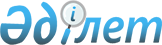 О признании утратившими силу некоторых решений Таскалинского районного маслихатаРешение Таскалинского районного маслихата Западно-Казахстанской области от 21 февраля 2020 года № 44-10. Зарегистрировано Департаментом юстиции Западно-Казахстанской области 25 февраля 2020 года № 6050
      В соответствии с Законом Республики Казахстан от 23 января 2001 года "О местном государственном управлении и самоуправлении в Республике Казахстан", Законом Республики Казахстан от 6 апреля 2016 года "О правовых актах" Таскалинский районный маслихат РЕШИЛ:
      1. Признать утратившими силу некоторые решения Таскалинского районного маслихата согласно приложению к настоящему решению.
      2. Руководителю аппарата Таскалинского районного маслихата (Шатенова Т.) обеспечить государственную регистрацию данного решения в органах юстиции.
      3. Настоящее решение вводится в действие со дня первого официального опубликования.
      1. Решение Таскалинского районного маслихата от 15 апреля 2016 года №2-3 "О дополнительном регламентировании порядка проведения собраний, митингов, шествий, пикетов и демонстраций в Таскалинском районе" (зарегистрированное в Реестре государственной регистрации нормативных правовых актов №4364, опубликованное 29 апреля 2016 года в информационно-правовой системе "Әділет");
      2. Решение Таскалинского районного маслихата от 5 августа 2016 года №5-6 "О внесении изменения в решение Таскалинского районного маслихата от 15 апреля 2016 года №2-3 "О дополнительном регламентировании порядка проведения собраний, митингов, шествий, пикетов и демонстраций в Таскалинском районе" (зарегистрированное в Реестре государственной регистрации нормативных правовых актов №4509, опубликованное 18 августа 2016 года в информационно-правовой системе "Әділет");
      3. Решение Таскалинского районного маслихата от 26 декабря 2018 года №31-1 "О районном бюджете на 2019-2021 годы" (зарегистрированное в Реестре государственной регистрации нормативных правовых актов №5505, опубликованное 17 января 2019 года в Эталонном контрольном банке нормативных правовых актов Республики Казахстан);
      4. Решение Таскалинского районного маслихата от 27 марта 2019 года №34-1 "О внесении изменений и дополнения в решение Таскалинского районного маслихата от 26 декабря 2018 года №31-1 "О районном бюджете на 2019-2021 годы" (зарегистрированное в Реестре государственной регистрации нормативных правовых актов №5603, опубликованное 12 апреля 2019 года в Эталонном контрольном банке нормативных правовых актов Республики Казахстан); 
      5. Решение Таскалинского районного маслихата от 12 июня 2019 года №37-1 "О внесении изменений в решение Таскалинского районного маслихата от 26 декабря 2018 года №31-1 "О районном бюджете на 2019-2021 годы" (зарегистрированное в Реестре государственной регистрации нормативных правовых актов №5722, опубликованное 25 июня 2019 года в Эталонном контрольном банке нормативных правовых актов Республики Казахстан);
      6. Решение Таскалинского районного маслихата от 8 октября 2019 года №39-3 "О внесении изменений и дополнений в решение Таскалинского районного маслихата от 26 декабря 2018 года №31-1 "О районном бюджете на 2019-2021 годы" (зарегистрированное в Реестре государственной регистрации нормативных правовых актов №5822, опубликованное 16 октября 2019 года в Эталонном контрольном банке нормативных правовых актов Республики Казахстан);
      7. Решение Таскалинского районного маслихата от 29 октября 2019 года №40-2 "О внесении изменений в решение Таскалинского районного маслихата от 26 декабря 2018 года №31-1 "О районном бюджете на 2019-2021 годы" (зарегистрированное в Реестре государственной регистрации нормативных правовых актов №5855, опубликованное 4 ноября 2019 года в Эталонном контрольном банке нормативных правовых актов Республики Казахстан);
      8. Решение Таскалинского районного маслихата от 3 декабря 2019 года №41-1 "О внесении изменений в решение Таскалинского районного маслихата от 26 декабря 2018 года №31-1 "О районном бюджете на 2019-2021 годы" (зарегистрированное в Реестре государственной регистрации нормативных правовых актов №5872, опубликованное 10 декабря 2019 года в Эталонном контрольном банке нормативных правовых актов Республики Казахстан);
      9. Решение Таскалинского районного маслихата от 9 января 2019 года №32-1 "О бюджете Таскалинского сельского округа Таскалинского района на 2019-2021 годы" (зарегистрированное в Реестре государственной регистрации нормативных правовых актов №5521, опубликованное 30 января 2019 года в Эталонном контрольном банке нормативных правовых актов Республики Казахстан);
      10. Решение Таскалинского районного маслихата от 11 апреля 2019 года №35-1 "О внесении изменений в решение Таскалинского районного маслихата от 9 января 2019 года №32-1 "О бюджете Таскалинского сельского округа Таскалинского района на 2019-2021 годы" (зарегистрированное в Реестре государственной регистрации нормативных правовых актов №5632, опубликованное 26 апреля 2019 года в Эталонном контрольном банке нормативных правовых актов Республики Казахстан);
      11. Решение Таскалинского районного маслихата от 25 июня 2019 года №38-2 "О внесении изменений в решение Таскалинского районного маслихата от 9 января 2019 года №32-1 "О бюджете Таскалинского сельского округа Таскалинского района на 2019-2021 годы" (зарегистрированное в Реестре государственной регистрации нормативных правовых актов №5735, опубликованное 10 июля 2019 года в Эталонном контрольном банке нормативных правовых актов Республики Казахстан);
      12. Решение Таскалинского районного маслихата от 29 октября 2019 года №40-1 "О внесении изменений в решение Таскалинского районного маслихата от 9 января 2019 года №32-1 "О бюджете Таскалинского сельского округа Таскалинского района на 2019-2021 годы" (зарегистрированное в Реестре государственной регистрации нормативных правовых актов №5852, опубликованное 4 ноября 2019 года в Эталонном контрольном банке нормативных правовых актов Республики Казахстан);
      13. Решение Таскалинского районного маслихата от 27 декабря 2019 года №42-1 "О внесении изменений в решение Таскалинского районного маслихата от 9 января 2019 года №32-1 "О бюджете Таскалинского сельского округа Таскалинского района на 2019-2021 годы" (зарегистрированное в Реестре государственной регистрации нормативных правовых актов №5918, опубликованное 31 декабря 2019 года в Эталонном контрольном банке нормативных правовых актов Республики Казахстан).
					© 2012. РГП на ПХВ «Институт законодательства и правовой информации Республики Казахстан» Министерства юстиции Республики Казахстан
				
      Председатель сессии

В. Фролов

      Секретарь маслихата

С. Рахинов
Приложение 
к решению Таскалинского 
районного маслихата 
от 21 февраля 2020 года №44-10